KATA PENGANTAR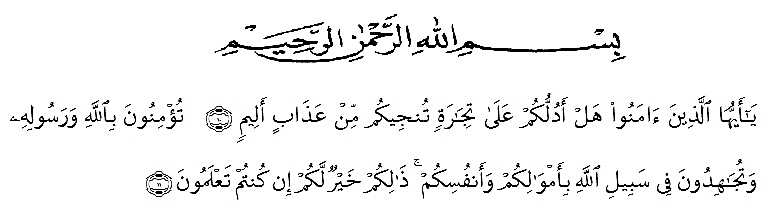 Artinya : “Hai orang-orang yang beriman, sukakah kamu Aku tunjukkan suatu perniagaan yang dapat menyelamatkan kamu dari azab yang pedih? (yaitu) kamu beriman kepada Allah dan Rasul-Nya dan berjihad di jalan-Nya dengan harta dan jiwamu, itulah yang lebih baik bagimu jika kamu mengetahuinya.”(QS. ash-Shaff: 10-11).Puji dan syukur penulis panjatkan kehadirat Allah SWT yang senantiasa melimpahkan rahmat dan karunia-Nya sehingga penulis dapat menyelesaikan penelitian dan penyusunan skripsi ini. Penulisan bahan seminar yang berjudul “Penambahan Zat Warna Alami Dari Ekstrak Wortel (Daucus carota L.) Sebagai Bahan Tambahan Gel Hand sanitizer” ini dilakukan dalam rangka memenuhi salah satu persyaratan untuk mencapai gelar Sarjana Farmasi di Program Studi Farmasi, Fakultas Farmasi Universitas Muslim Nusantara Al-Washliyah.Penulis menyadari bahwa tanpa bantuan dan bimbingan dari berbagai pihak, dari masa perkuliahan sampai pada penyusunan skripsi ini sangatlah sulit untuk menyelesaikan bahan seminar ini. Oleh karena itu penulis mengucapkan terimakasih kepada :Pada kesempatan ini penulis mengucapkan terima kasih sebesar besarnya kepada kedua orang tua, Ayahanda tercinta H. Arma Ginda Harahap dan Ibunda tercinta Diani Siregar serta adik-adik saya yang telah memberikan semangat serta dukungan kepada penulis sehingga penulis dapat menyelesaikan bahan seminar ini.Penulis juga menyampaikan terima kasih yang sebesar-besarnya kepada Bapak Ricky Andi Syahputra, M.Sc selaku dosen pembimbing I dan Ibu Anny Sartika Daulay, S.Si., M,Si selaku dosen pembimbing II yang telah menyediakan waktu, bantuan, tenaga, dan pikiran untuk mengarahkan penulis dalam penyusunan bahan seminar ini.Pada kesempatan ini penulis juga mengucapkan terima kasih sebesar-besarnya kepada:1.  Bapak Hardi Mulyono selaku Rektor Universitas Muslim Nusantara Al-Washliyah.Ibu Minda Sari Lubis, S.Farm., M.Si., Apt selaku Dekan Fakultas Farmasi Universitas Muslim Nusantara Al-Washliyah Medan.Ibu Gabena Indrayani Dalimunthe, S.Si., M.Si., Apt selaku Ka. Prodi Fakultas Farmasi Universitas Muslim Nusantara Al-Washliyah Medan.Ibu Debi Meilani, S.Si., M,Si., Apt selaku Wakil Dekan I dan Ibu Melati Yuliakusumastuti, M.Sc Sebagai Wakil Dekan II Fakultas Farmasi Universitas Muslim Nusantara Al-Washliyah Medan.Ibu Rafita Yuniarti, S.Si., M.Si., Apt selaku kepala Laboratorium Terpadu Fakultas Farmasi Universitas Muslim Nusantara Al-Washliyah beserta pegawai dan staf yang telah membantu dalam penyediaan fasilitas selama melakukan penelitian;Bapak dan Ibu staf pengajar Fakultas Farmasi Prodi Farmasi Universitas Muslim Nusantara Al-Washliyah Medan atas ilmu pengetahuan dan bantuan yang telah diberikan selama menempuh pendidikan di Fakultas Farmasi.Sahabat Saya khususnya Silva Anita, Fawziah Fadly, Renia Utami Bahagia, Sry Anggraeni, Raysyah Hasibuan, Ulfa Riana Rizky, Yessy Sajuh, Naimis Syifa, Ichdina Jauza Ulfa Terima kasih telah membantu dan memberikan semangat selama penyusunan bahan seminar ini.   Teman teman Saya khususnya Roy Pengharapan Tarigan, Azhari Lazuardi, Gagah Sambayu, As’ari Sitorus, Rikardo Silitonga, Vinsensius Halawa, Irfan Budiansyah, Rizky Yandriansyah, Winda Sri Wahyuni, Fadhilah Khairuna, Ritmah Syah Putri, Nur Zamiah Harahap, Nurul Dahlia Harahap, Indah Hani Widya, Septiani Haniva, Rahmi Hutasuhut dan teman-teman stambuk 2014 lainnya. Terima kasih telah membantu dan memberikan semangat selama penyusunan bahan seminar ini.   Abang abang Saya khususnya Madan S Harahap, Fazlul Syah Reza, Ederal Sakti Harahap, Raja Oloan Siregar, Nurdin, Ikhlas Damora Silalahi. Terima kasih telah membantu dan memberikan semangat selama penyusunan bahan seminar ini.   Adik adik Saya khususnya Putri Amalia Siregar, Febri Dinda, Enny Liana Rahman Harahap, Dewina Sari Ritonga, Siti Fatimah Lubis, Febbyola Anggraini, Ilmi Ayu Rachman, Rahmat Hidayat, Rabiatul Adawiyah, Putri Rizky, Yeni Ratna Sari Terima kasih telah membantu dan memberikan semangat selama penyusunan bahan seminar ini.   Kakak kakak Saya  khususnya Ramalis Yanti, Shinta Yulanda, Ullia Azra, Mawwadah Mentari, Cut Dian Terima kasih telah membantu dan memberikan semangat selama penyusunan bahan seminar ini.   Semua pihak yang tidak dapat disebutkan namanya satu persatu yang telah membantu proses penelitian dan penyusunan bahan seminar ini.Penulis berharap Allah SWT senantiasa membalas segala kebaikan semua pihak yang telah membantu. Penulis menyadari bahwa bahan seminar ini masih banyak kekurangannya, baik dari segi ilmiah maupun penyajiaannya. Oleh karena itu, kritik dan saran yang membangun dari semua pihak. Semoga hasil dari bahan seminar ini dapat bermanfaat bagi penulis dan semua pihak. Akhir kata penulis mengucapkan Alhamdulillah, semoga Allah SWT selalu memberikan rahmatnya kepada kita semua, Amiin.                                                              	  Medan, Januari 2020		Erika Rama Juita Harahap